MozambiqueMozambiqueMozambiqueMozambiqueApril 2027April 2027April 2027April 2027SundayMondayTuesdayWednesdayThursdayFridaySaturday12345678910Women’s Day1112131415161718192021222324252627282930NOTES: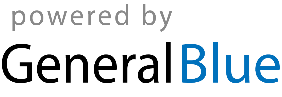 